Newnham Short Course 2017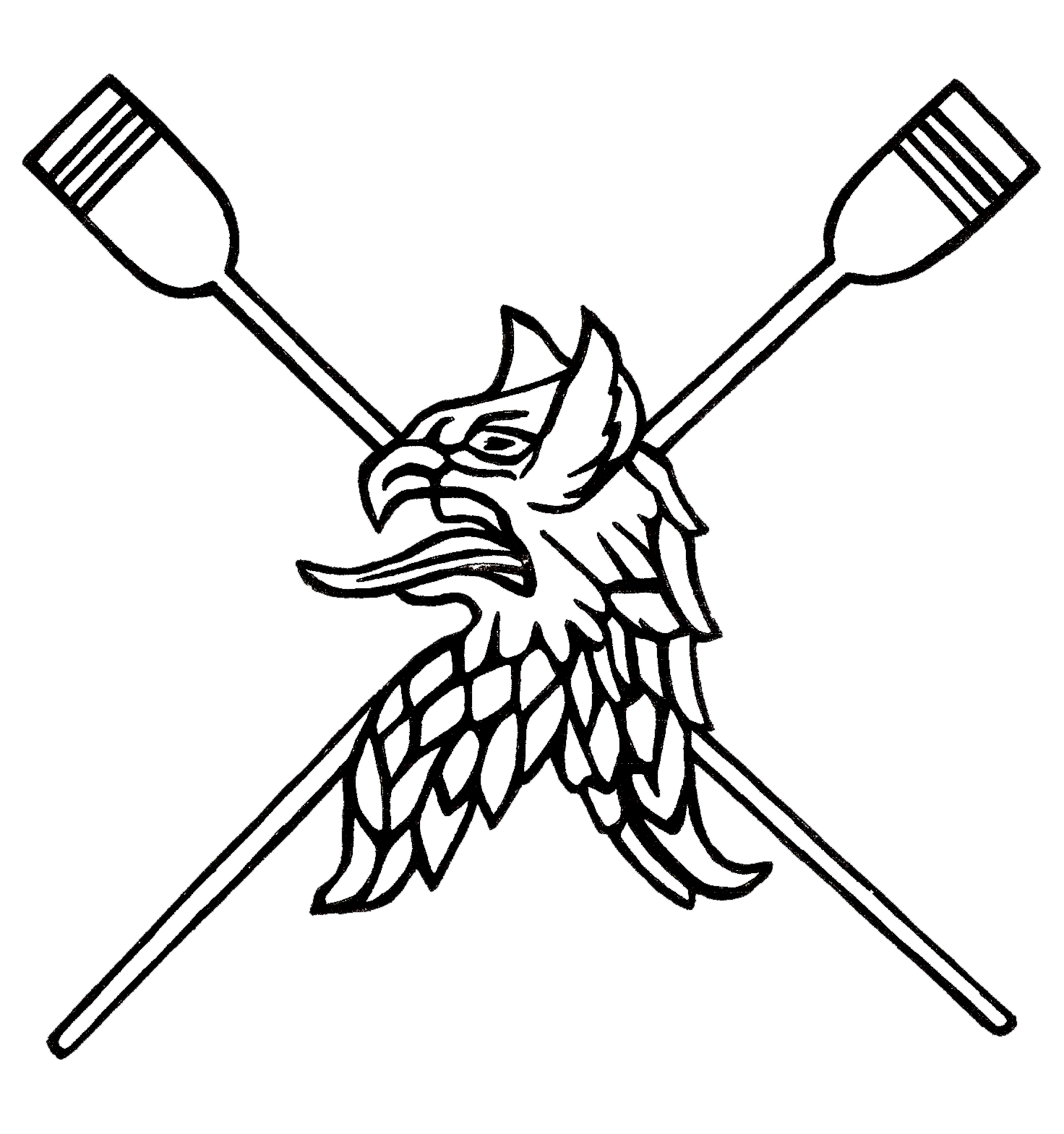 Marshalling InstructionsThe first digit of your race number corresponds to your division.Marshalling for division 1 will be at the lock and all the boats must be spun and pulled in by 11am.Marshalling for division 2, 3, 4 and 5 will be between Chesterton and the P&E on the meadow side.You must be marshalled by the time stated on the timetable.Coxes must be wearing a working lifejacket and know how to operate it. Marshalls will also be checking heel restraints and bow balls.Please ensure that the Cox and Bow person have all race numbers clearly visible to marshals.The last 2 digits of your race number correspond to your marshal position, with 1 being nearest Chesterton through to 20 being nearest the railway bridge.On the marshals’ instructions, boats will be pushed out and will row down to the Lock in reverse order.At the Lock they will spin on station ‘bumps style’ (remaining in order) and pulled into the bankBoats will be called to do a rolling start from about 3 Lengths from the start, with the timing starting as their bow crosses the start line, at the Motorway Bridge.Timing stops as the bow crosses the finish line, at the Railway Bridge.Crews MUST continue rowing after the finish line.Results will be posted on the website as soon as possible after the race.Division12345Marshalling Time11:0011:4512:5013:5515:00Race Start11:1512:2013:2514:3015:35